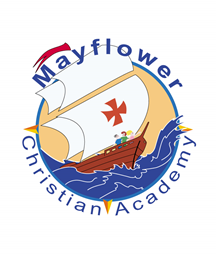 AufnahmevertragIst zur Zeit wegen den neuen Datenschutzbestimmungen und der Übersiedelung nach Oberlaa in Überarbeitung.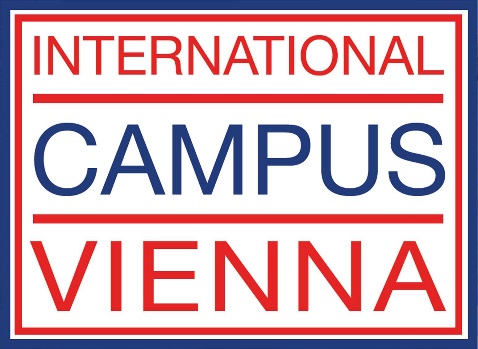 